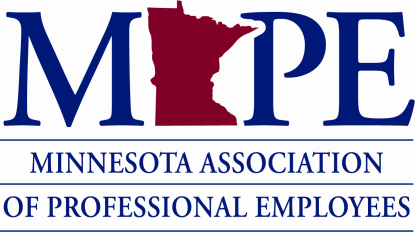 BOARD OF DIRECTORS MEETINGJune 19, 20203460 Lexington Ave N, Shoreview, MN 55126This will be a virtual meeting----------------------------------------------------------------------------------------MinutesMeeting called to order at 8:34 a.m.Roll CallPresent: Region 1 Darci Wing; Region 2 Randy Shimpach; Region 3 Shanna Schmitt(after roll); Region 4 Chris Smith (after roll); Region 5 John Bower; Region 6 Tabatha Ries-Miller; Region 7 Ellena Schoop (after roll); Region 8 Ken Rodgers; Region 9 Stephanie Meyer; Region 10 Jackie Blagsvedt; Region 11 Jessica Raptis; Region 12 Tess Flom; Region 13 Lois Tucke; Region 14 Ann Adkisson; Region 15 Bryan Kotta; Region 16 Darren Hage; Region 17 Mike Terhune; Region 18 Tim Beske ; Region 19 Jerry Jeffries; Region 20 Angela Christle; Region 21 Sarah Sinderbrand; SW President Megan Dayton; SW VP Thu Phan; SW Treasurer Todd Maki; SW Secretary Lynn Butcher; Organizing Council Chair Sarah Evans; Political Council Chair Cathleen CotterStaff: Executive Director  Lina JamoulOther: Joan Treichel, Kirsten Peterson, John Ferrara, Jay Smith, Nicole Juan, Zach Echola, Paul SchweizerAdoption of AgendaM(Dayton)SP to move DA Update to 10 a.m. time certain.  Passed by consensus. M(Dayton)SP to strike the time-certain breaks. Passed by consensus. M(Dayton)SP to replace strategic goals with tactical goals.  Passed by consensus.M(Dayton)SP to replace the 2:00 time certain with the Executive Director’s report.  Passed by consensus. M(Dayton)SP to add the Technology Advisory Workgroup update to the agenda at the end. Passed by consensus. M(Dayton)SP Add the response to the death of George Floyd. Passed by consensus. M(Schoop)SP to replace the 1:30 time certain with the discussion of George Floyd. Passed by consensus. M(Floss)SP to add discussion of the investigation report that was shared to the agenda. Passed by consensus.M(Meyers)SP to amend discussion of the investigation report to after DA update. Passed by consensus. M(Floss)SP to amend the motion to discuss the investigation report to add to the agenda a time to discuss and schedule a date/time for a special meeting to discuss the investigation report. Passed by consensus. M(Raptis)SP to discuss who should receive board packet. Passed by consensus. M(Reis-Miller) SP to add the Nicole Juan complaint to the discussion about the investigation. Passed by consensus.M(Floss)SP to adopt the agenda as amended. Passed by consensus.New Board Member OrientationDA UpdateDA Planning Chair Treichel provided an update on DA planning; currently moving forward to host DA at DoubleTree Hotel in Bloomington and also planning a virtual meeting.  Virtual meeting would be abbreviated with a goal of ½ day, while in-person would include breakout sessions for strategic planning.  Seeking guidance from board on how to continue. M(Terhune)S to focus on digital format for this year, have Paul see if DT can get deposit applied to future years, and contact delegates to determine needs. M(Ries-Miller)S amend motion to have DA Planning report back at the next meeting to give an update on hotel and planning. Passed by consensus. Roll Call vote on amended motion:Voting yes:Region 1 Darci Wing, Region 4 Chris Smith, Region 5 John Bower, Region 6 Tabatha Ries-Miller, Region 8 Ken Rodgers, Region 16 Darren Hage, Region 17 Mike Terhune, Region 19 Jerry Jeffries, Region 21 Sarah Sinderbrand, SW VP Thu Phan, SW Treasurer Todd Maki, SW Secretary Lynn Butcher, Political Council Chair Cathleen Cotter, SW President Megan DaytonVoting No:Region 2 Randy Shimpach, Region 2 Shann Schmitt, Region 7 Ellena Schoop, Region 9 Stephanie Meyer, Region 10 Jackie Blagsvedt, Region 11 Jessica Raptis, Region 12 Tess Flom, Region 13 Lois Tucke, Region 14 Ann Adkisson, Region 15 Bryan Kotta, Region 18 Tim Beske, Region 20 Angela Christle, Organizing Council Chair Sarah Evans Motion was clarified for understanding that Paul is directed to seek options, but not act on them and to do so in conjunction with the attorney. New Board Member Orientation cont. Tactical Goals (Jamoul) ED Jamoul Reviewed the revised tactical goals with the board.  Member Comments Kirsten Peterson, region 18 – ask for a special session of the board to discuss the process of investigating sexual harassment complaints between members.  M(Ries-Miller)SP add this to the discussion for special board meeting. Passed by consensus John Ferrara & Jay Smith – requesting BOD support for resolution to amend election rules.  Nicole Juan – stopping in to say hi and appreciate the ability to join and listen to member comments. M(Schmitt)S to have MAPE central send out doodle poll for 4-5 hour timeframe during the next 3 weeks to determine best date for special BOD meeting to discuss Investigation report; Nicole Juan complaint, and Kirsten Peterson request to discuss process for harassment investigations. M(Blagsvedt)SP to amend motion to include all parties involved in complaints being discussed. Passed by consensusVote on amended motion: Passed by consensus.Tactical Goals cont.M(Butcher)SP to pass the tactical goals and move forward.  Passed by consensus.Board discussed need to communicate these goals to locals and get feedback and acknowledged that this is an ongoing conversation over the next 12 months; suggestions included starting with local exec teams; using zoom at a local meeting to allow for breakout sessions.  ED Jamoul will adapt the PowerPoint slide for use at local meetings along with talking points.New Board Member Orientation cont.  	MAPE Response to the Death of George FloydM(Chris)SP for the executive committee to develop a process for developing statements on behalf of the organization to be presented to the board for approval. M(Tucke)SP to amend the motion for the process to be ready for the special board meeting. Passed by consensus.Amended motion Passed by consensus.New Board Member Orientation cont.Executive Director Report (Jamoul)Contract has passed; COVID leave policy has been extended with the peacetime emergency extension, which is for 30 days. We have heard from Commissioner Franz that MMB has given direction to agencies to make plans for 5% cuts in agency budgets; we are wanting to intervene at the agency and enterprise level before plans are finalized – working with MMB and meeting weekly with M&C chairs to strategize at the agency levels. Special session likely to end today – supplemental budget for DOC, DHS and Zoo have passed the house, but are uncertain at the Senate.  Will do end of session wrap for leaders.  Requested two actions from board: 1) would like to post for EBA position that is budgeted to backfill for Kathy Fodness, who is on phased retirement; this will allow her to go down to three days a week and begin to train replacement.  BOD determined no vote was needed as it was a budgeted position.2) Right to Work Foundation lawsuit to recoup fair-share fees; MAPE is coordinating with AFSCME, who is also being sued; working with insurance carrier and attorney to cover any costs related to the suit; in the meantime, would like to retain Cummins and Cummins to represent MAPE in this matter. M(Kotta)SP to direct ED Jamoul and SW President Dayton to sign contract with Cummins and Cummins to represent MAPE in this lawsuit. Passed by consensus. Board Development Workgroup (Raptis) – opening up to new board members; had requested interest in the workgroup.  Darren Hage expressed interest in working on the board time subgroupM(Raptis)SP to add Ann Adkisson to subgroup. Passed by consensus.M(Raptis)SP to add Tabatha Ries-Miller to the board development subgroup.  Passed by consensus.New Member Orientation cont.Board workgroupsFinance workgroup (prepares the budget) has 2 openings (Shanna Schmitt expressed interest)Hiring Workgroup Political Fund Oversight (political expenditures through the budget) M(Kotta)SP to add Cathleen and Randy to the political fund oversight workgroup and Shanna to the finance workgroup.  Passed by consensus.Scholarships – workgroup will be passing work onto the Organizing CouncilBoard Development Workgroup Technology advisory group – looking for members (Tess, Darren, Jackie, and Tabatha expressed interest)Representation issues and staff supportIAF Civic Organizing Building CorpBoard buddies: VP Thu Phan announced the following board buddy pairings: Randall Schimpach/Sarah Sinderbrand; Chris Smith/Angela Christle; Ken Rodgers/Jerry Jeffries; Jackie Blagsvedt/Tim Beske; Tess Flom/Mike Terhune; Ann Adkisson/Darci WingBoard Packet ED Jamoul will clarify with staff who receives the packet and report back to the board. M(Sinderbrand)S to add the Representational workgroup to the next board’s agenda.  Passed by consensus.OFFICER REPORTS: Treasurer’s ReportSW Treasurer Maki will send 2021 budget as prepared by finance workgroup to the BOD via email for review in anticipation of discussion and vote at July’s BOD meeting. Secretary’s ReportMinutes:	DRAFT EXE Minutes:June 5 Exec Team MinutesDRAFT BOD Minutes: May BOD MinutesMay 19 special Board Meeting MinutesM(Ries-Miller) SP to approve the minutes with an edit for Tabatha’s name. Passed by consensus. Organizing Council ReportNot discussedPolitical Council ReportChair Cotter will provide an update via email. 	Vice President’s Report Not discussedPresident’s ReportNot discussedStatewide Committee Reports and PACNot discussedUnfinished BusinessDues collection for members on military deployment  	Hiring PolicyNot discussedNew Business	BOD phone meetings workgroupNot discussedRegion ReportsNoneCorrespondence	NoneBoard Stewards’ ReportNoneMeet & Confer Reports – IncludedNext Board Meeting(s)  TBD by Doodle PollGood & Welfare M(Butcher)SP to adjourn.  Passed by consensus.  Meeting adjourned at 4:14 p.m.Standing Rules:Time Certain Adjournment: No later than 4:30 PM. Extensions in ½ hour increments, require a 2/3 vote to extend.Debate is limited to 3 speakers for and 3 speakers against the motion on the floor.To amend or rescind 2/3 vote is required. Majority required for suspension.Please bring any carryover items back with you each month as they will not be reproduced.